HENVISNINGSSKJEMA TIL PPT FOR YTRE NORDMØRE, VEILEDNINGSOPPDRAG INDIVID OPPLYSNINGER OM BARN OG FORELDRESaken er drøftet med PPT:Navn:Dato:  Hvilke tjenester ønskes? Klasse-/skolemiljøarbeid eller barnegruppe Hjelp til oppfølging av læringsmiljø i klasse/barnegruppe			 Veiledning av personalet									 Mobbeproblematikk	                  	  Problematisk fravær                                          Annet (spesifiser under)                        Utfyllende opplysninger om behov for støtte:Kompetanseheving Språkvansker Lese-/skrivevansker								 Matematikk 										 Konsentrasjon/oppmerksomhet						 Atferd 											 Generelle lærevansker									 Annet (for eksempel spesifikke diagnoser)	Utfyllende opplysninger om behov for kursing/kompetanseheving:Hvilke tiltak har det vært jobbet med i en førhenvisningsfase? Signatur:Sted/dato:                                        Underskrift skole/barnehage:  Sted/dato:                                        Underskrift foresatt:  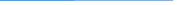 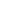 Barnets navn:Skole/barnehage:Gutt      JenteTelefonnummer:Etnisitet:                         Morsmål:           Behov for tolk: Kontaktlærer/pedagogisk leder:Fødselsnummer:Antall år i barnehage/skole:Barnets bostedsadresse:Barnets bosituasjon:Foresatt 1:Foresatt 2:Adresse:Adresse: Arbeidssted:Arbeidssted:Mobilnummer: Mobilnummer:Relasjon til barnet: Biologisk forelderFosterforelderAdoptivforelderRelasjon til barnet:Biologisk forelderFosterforelderAdoptivforelderOmsorgsansvar: Daglig omsorgSamværIkke kontaktOmsorgsansvar:Daglig omsorgSamværIkke kontakt